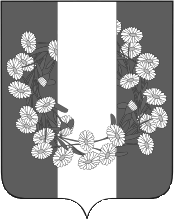 СОВЕТ БУРАКОВСКОГО СЕЛЬСКОГО ПОСЕЛЕНИЯКОРЕНОВСКОГО  РАЙОНАРЕШЕНИЕот 23.12.2015					               		                                        № 66                                                              хут.БураковскийО внесении изменений в решение Совета Бураковского сельского поселения Кореновского района от 25 декабря 2014 года № 21 «Об утверждении прейскуранта гарантированного перечня услуг по погребению, оказываемых на территории Бураковского сельского поселения Кореновского района» В связи с постановлением Правительства Российской Федерации от 13 августа 2015 года № 840 «О приостановлении действия некоторых актов Правительства Российской Федерации в связи с Федеральным законом «О федеральном бюджете на 2015 год и на плановый период 2016 и 2017 годов» и приостановлением  до 01 января 2016 года действия постановления Правительства Российской Федерации от 12 октября 2010 года № 813 «О сроках индексации предельного размера стоимости услуг, предоставляемых согласно гарантированному перечню услуг по погребению, подлежащей возмещению специализированной службе по вопросам похоронного дела, а также предельного размера социального пособия на погребение»,  Совет Бураковского сельского поселения Кореновского района р е ш и л:1. Внести в решение Совета Бураковского сельского поселения Кореновского района от 25 декабря 2014 года № 21 «Об утверждении прейскуранта гарантированного перечня услуг по погребению, оказываемых на территории  Бураковского сельского поселения Кореновского района» следующие изменения: 1.1. в заголовке графы 3 таблицы приложения слова «Стоимость, рублей с 01.01.2015», заменить на слова «Стоимость, рублей с 01.01.2016». 2. Решение вступает в силу после его официального опубликования и распространяется на правоотношения возникшие с 01 января 2016 года.Глава Бураковского сельского поселения   Кореновского района                                                                        Л.И.Орлецкая